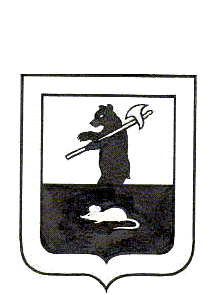 АДМИНИСТРАЦИЯ ГОРОДСКОГО ПОСЕЛЕНИЯ МЫШКИНПОСТАНОВЛЕНИЕг. Мышкин07.03.2018                                                                         № 54Об участии во Всероссийском конкурсе по отбору лучших проектов в сфересоздания комфортной городской средыв малых городах и исторических поселенияхВ соответствии с  Федеральным законом от 6 октября  № 131-ФЗ «Об общих принципах организации местного самоуправления в Российской Федерации», в целях участия во Всероссийском конкурсе по отбору лучших проектов в сфере создания комфортной городской среды  в «малых городах»ПОСТАНОВЛЯЕТ:    1.   Принять участие во Всероссийском конкурсе по отбору лучших проектов в сфере создания комфортной городской среды в « малых городах» (далее Всероссийский конкурс).     2. Общественной комиссии в рамках реализации приоритетного проекта «Формирование современной  городской среды на территории городского поселения Мышкин» на 2018-2022 годы начать прием предложений от населения по общественным территориям городского поселения Мышкин, рекомендуемых для участия во Всероссийском конкурсе с 07.03.2018 по 17.03.2018.     3.  Определить пунктом приема указанных предложений от населения : Администрацию городского поселения Мышкин:  по адресу г. Мышкин       ул. К. Либкнехта, д.40 (второй этаж - приемная Главы городского поселения Мышкин),  адрес электронной почты: goradm.myshkin@mail.ru     4. Возложить функции по организации общественного обсуждения проектов создания комфортной городской среды и подведения его итогов  на общественную комиссию в рамках реализации приоритетного проекта «Формирование современной  городской среды на территории городского поселения Мышкин» на 2018-2022 годы.     5. Опубликовать настоящее постановление в газете «Волжские зори» и разместить на официальном сайте Администрации  городского поселения Мышкин в сети Интернет.    6. Контроль за исполнением настоящего постановления возложить на заместителя Главы Администрации городского поселения Мышкин   Кошутину А.А.    7.  Настоящее постановление вступает в силу с момента подписания.Глава городского поселения Мышкин                                                                             Е.В. Петров